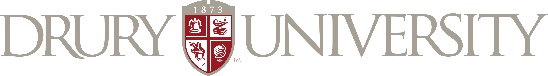 School of Education and Child DevelopmentCERTIFICATE LEARNING OUTCOMES as of Spring 2021Learning to Lead and Leading to Learn: Facilitating Learning in the Professional SettingThis certificate will prepare students to be the developers and providers of the organizational training employers are looking for in today’s work environment. Completers of this certificate will understand the importance of ongoing professional learning within any profession and how being a facilitator that can lead the learning and development of employees can set them apart from their colleagues. Students will learn facilitation techniques for delivering trainings and workshops, how to be a work-place mentor, how to lead process changes, and how to develop employee soft skills in the workplace. Certificate Learning OutcomesBy the time students complete this certificate they will:1. Demonstrate the skills required for collaboration in professional settings; 2. Understand and apply adult learning theory; 3. Demonstrate the ability to develop and deliver professional training, learning, and collaboration opportunities based on adult learning theory;4. Possess the skills necessary to serve as leaders and mentors within the professional setting; 5. Identify their strengths as a presenter in order to develop an engaging presentation to meet the needs of the audience; Commit to ongoing learning in order to remain current with student’s chosen field and to continue with the most current training practices. CourseLO1LO2LO3LO4LO5LO6EDUC 216XXXMGMT 204XXCOMM 211XXEDUC 321XXXXXX